. 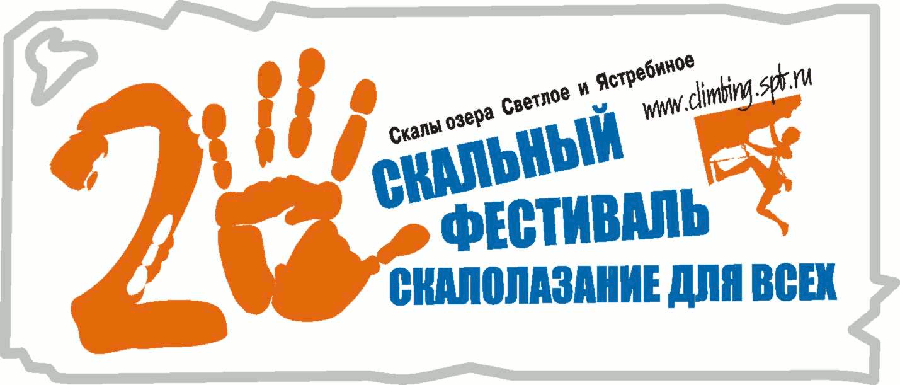 ПРОГРАММАПомимо официальной части: песни и пляски у костра, шашлыкинг и литерболинг, настольные и под стольные игры и прочее, прочее, прочее.Стоимость мероприятия – 500 р./день (1500 за весь выезд).Входит в туристский пакет (500 р/день):  неусыпное и неустанное наблюдение тренеров за группой, обзорная экскурсия с краеведческими мотивами, скальные тренировки, обустройство бивака (подготовка костра, общий тент, помощь в установке палаток, организация полевой кухни и культурного=)  досуга).В стоимость не входит личное снаряжение, питание и стартовый взнос.Расчетный бюджет поездки без личного снаряжения -  4 т.р. включая еду, проживание, стартовый взнос и работу тренеров.Все подробности (еда, проживание, тренировки, покупка снаряжения и прочее) можно узнать у тренера группы.  После формирования группы будет назначена встреча для обсуждения поездки.Обязательна предварительная заявка на climb@tramontana.ru не позднее 25 апреля и предварительная оплата на рецепции скалолазного центра Трамонтана не позднее 30 апреля.Сайт скального фестиваля www.climbing.spb.ru Личное и бивачное снаряжение 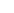 ЭКСТРИМЛАЙТ06 мая, воскресенье7:47 – 11:14 Электричка СПб – КузнечноеОтправление с Финляндского вокзала. Стоимость – 460 р. в оба конца.В пути можно играть в карты, пить пиво, играть на гитаре и всячески безобразничать.  От Кузнечного начинается пешеходная тропа имени легендарного вьетнамского партизана Хо Ше Мина - 12 км по сказочному весеннему лесу. Вас ждет проверка на прочность организма и психологическую устойчивость к весенней распутице, холоду, сырости и прочим прелестям.15-30 установка лагеря 18-00 знакомство со скальными массивами Больших скалЭлектричка: СПб – КузнечноеОтправление: 7-47  с Финляндского вокзала, прибытиев 11-14. В пути можно играть в карты, пить пиво, играть на гитаре и всячески безобразничать. илина личном автотранспорте до стартового городка фестиваля в «полях». Состояние автотрассы далеко от совершенства!Ориентировочный сбор для тех, кто на машинах – 8-00 на стоянке Окея в озерках.Прибытие – ориентировочно в 12-00 13-00 установка лагеря14-00 заготовка дров (если по дороге не запасемся)17-00 знакомство с массивами Больших скал07 мая, понедельник10:00 - 20:00 Cкальный марафон: 100 трасс.10:00 - 18:00 Зачет на серии сложных трасс (Фермерские скалы, Поля)16:00 - 20:00 Драйтулинг (Поля)10:00 - 20:00 Cкальный марафон: 100 трасс.10:00 - 18:00 Зачет на серии сложных трасс (Фермерские скалы, Поля)16:00 - 20:00 Драйтулинг (Поля)08 мая, вторник10:00 - 20:00 Cкальный Марафон: 100 трасс. 10:00 - 14:00 Зачет на серии сложных трасс (Фермерские скалы, Поля) 12:00 - 15:00 Детский Марафон (оз. Клюквенное) 16:00 - 19:00 Рекорд Парнаса10:00 - 20:00 Cкальный Марафон: 100 трасс. 10:00 - 14:00 Зачет на серии сложных трасс (Фермерские скалы, Поля) 12:00 - 15:00 Детский Марафон (оз. Клюквенное) 16:00 - 19:00 Рекорд Парнаса09 мая, средаЛичное (обязательно на каждого)На группуСпальник (тёплый) Коврик (на котором спать)Сидушка («пендель», «поджопник»)Рюкзак (может быть 50-60 л)Набор посуды (вилка, ложка, кружка, миска)!Фонарь налобныйЗажигалка, спички.Куртка тёплаяТермобелье !Ботинки треккинговые или похожие, или резиновые сапоги ! (по погоде) Штормовка (анорак) + штаныСвитер или поларовая куртка ! Туфли скальные !!    ОбвязкаМагнезия Перчатки, теплые носки и шапкаАптечкаПалатка (одна на 2-4 человека)  Горелка  (одна на 2-4 человека)  Газ (бензин) – по баллону на человека. Котлы и кастрюли  (одна на 3-6 человек)Тент на все группыПила – 2 на всех. Топор   - 2 на всех Аптечка (на всех)Бензопила – на всехУголь  (для шашлыкинга) - на всех